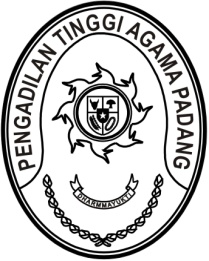 S  U  R  A  T    P E N U J U K A NNomor : W3-A/      /PB.00/4/2023Menimbang 	: 	bahwa dalam rangka melaksanakan tugas Pengadilan selaku pelaksana kekuasaan kehakiman, dipandang perlu memfasilitasi penelitian yang dilakukan oleh Sdr. Reza Aftaviany mahasiswa Prodi Sejarah Peradaban Islam Fakultas Adab dan Humaniora UIN IB Padang;Dasar 	: 	Surat Dekan UIN IB Padang Nomor B. 635/Un.13/FAH/TL.00.1/4/ 2023 tanggal 10 April 2023 perihal Surat Izin Penelitian;MENUNJUKKepada 	: 	Nama	: Drs. H. Sulem Ahmad, S.H., M.A.			NIP	: 195607291986031002		Pangkat/Gol. Ruang	: Pembina Utama (IV/e)		Jabatan	: Hakim UtamaUntuk	:	Sebagai nasrasumber penelitian Sdr. Reza Aftaviany.27 April 2023Ketua,Dr. Drs. H. PELMIZAR, M.H.I.